Num. 25ARCIDIOCESI DI URBINO-URBANIA-SANT’ANGELO IN VADODOMANDA DI SANAZIONE IN RADICEEccellenza Reverendissima,i signori					, nato a			il			 e battezzato a			il		, e la signora					, nata a			il			 e battezzata a			il	, si sono sposati solo civilmente nel Comune di  					 in data	,(oppure si sono sposati canonicamente in data		, ma in modo invalido a causa di:	).Ora il/la Signor/a  	                                                                                                    cosciente della propria situazione matrimoniale, desidera regolarizzarla davanti alla Chiesa.La controparte però, pur non contrastando questa richiesta, non intende convalidare il matrimonio rinnovando il consenso in forma canonica per i seguenti motivi  	 	 .Si assicura, tuttavia, che tale consenso non è mai venuto meno e che le parti accettano pienamente le proprietà essenziali e le finalità istituzionali del matrimonio canonico.Pertanto, ai sensi dei cann. 1161-1165 del Codice di Diritto Canonico, si chiede la gra- zia della sanazione in radice di questo matrimonio, assicurando la sussistenza di tutte le debite condizioni canoniche.Luogo e data		Il Parroco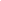 ALLEGATI:certificato di battesimo (uso matrimonio) dei contraenti;certificato di matrimonio civile.